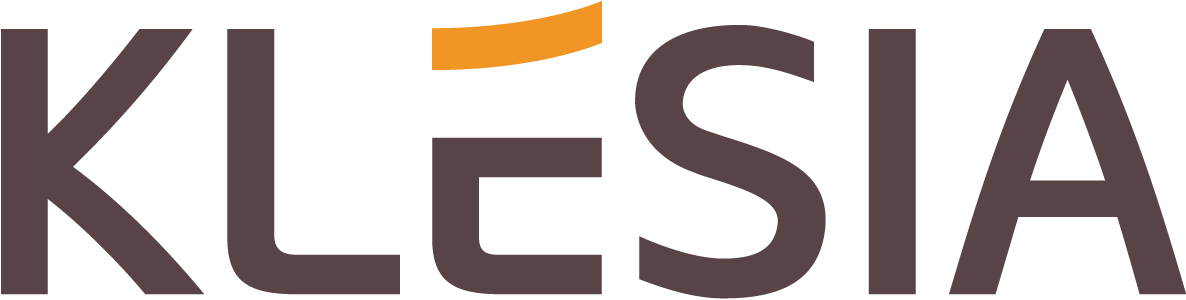 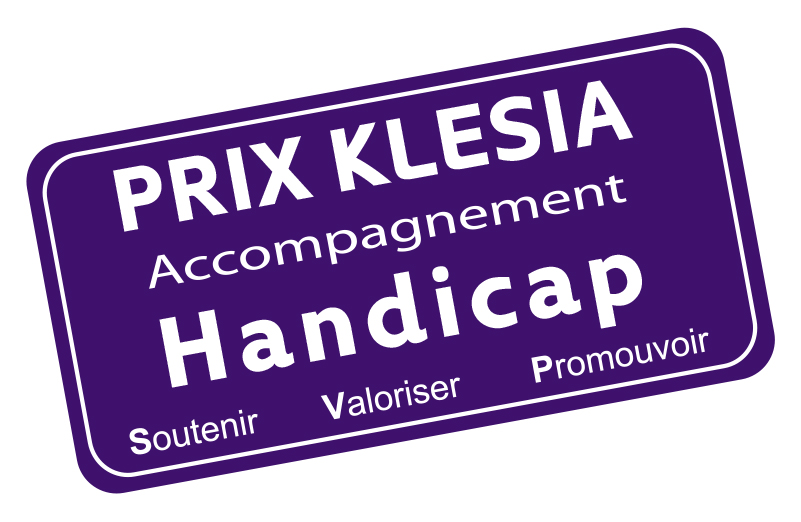 PRIX KLESIA Accompagnement Handicap 2018DOSSIER DE CANDIDATURELa taille des zones de saisie est volontairement limitée. Date limite de dépôt des dossiers : mardi 12 juin 2018>> PRESENTATION DE L’ORGANISME CANDIDAT>> PrÉsentation du projetLe dossier de candidature devra être envoyé au plus tard le mardi 12 juin 2018 :Par mail à l’adresse suivante : accompagnement.handicap@klesia.fr
L’email doit être parvenu au plus tard le 12 juin 2018 à 23h59Pièces complémentaires obligatoires à joindre au dossier :Statuts en vigueur, datés et signés Liste des membres du Conseil d’Administration Avis de parution au Journal OfficielAgrément ESUS pour les structures de l’Economie Sociale et SolidaireRapport d’activité 2017 (ou à défaut 2016)Compte de résultat et bilan 2017 (ou à défaut 2016). En cas de création de l’organisme candidat en 2017 ou 2018, le budget prévisionnel doit être joint.N’hésitez pas à nous faire parvenir, en annexe, tous documents écrits, photos ou réalisations audiovisuelles présentant votre projet.Attention : Les dossiers incomplets ne seront pas examinés.L’Association de moyens KLESIA, association régie par la loi du 1er juillet 1901, dont le siège social est situé 4 rue Marie-Georges Picquart – 75017 Paris, organise le Prix KLESIA Accompagnement Handicap qui a pour vocation de récompenser les initiatives les plus exemplaires en faveur des personnes en situation de handicap.Conformément à la loi n° 78-17 du 6 janvier 1978 modifiée, relative à l’informatique, aux fichiers et aux libertés, les informations communiquées à l’occasion de la participation au Concours sont destinées à l’Association de Moyens KLESIA en sa qualité de responsable du traitement. Les données sont collectées, avec le consentement du Candidat, pour les besoins de la bonne réalisation du Concours Prix KLESIA Accompagnement Handicap.Les candidats disposent à tout moment de la faculté d’introduire une réclamation auprès de l’autorité de contrôle compétente, ainsi qu’un droit d’accès, de rectification, d’effacement, de limitation, de portabilité et d’opposition pour motifs légitimes aux données personnelles.Pour exercer ce doit, la demande devra être adressée au Service INFO CNIL – CS 30027, 93108 Montreuil cedex, ou par courriel l’adresse suivante : info.cnil@klesia.fr Nom de l’organisme 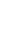 Statut juridiquePrésidentAdresseAdresseCode PostalVilleDate de création  /   /      /   /      /   /      /   /      /   /      /   /    Responsable du projet FonctionCoordonnées du responsable du projetTél :      Tél :      Fax :     Fax :     Fax :     Coordonnées du responsable du projetEmail :        J’accepte de recevoir des informations KLESIAEmail :        J’accepte de recevoir des informations KLESIASite Internet :     Site Internet :     Site Internet :     Missions de l’organismeEtat du projetEn cours de réalisation / En cours de lancement / RéaliséEn cours de réalisation / En cours de lancement / RéaliséTitre du projetThématiqueEmploi / Avance en âge / Aide aux Aidants / Nouvelles technologies Emploi / Avance en âge / Aide aux Aidants / Nouvelles technologies Profil des bénéficiairesNombre de bénéficiairesEnfants en situation de handicap, travailleurs handicapés, adultes handicapés vieillissants, aidants de…, …Enfants en situation de handicap, travailleurs handicapés, adultes handicapés vieillissants, aidants de…, …Raisons d’être du projetContexte local, étude de besoins, problématiques identifiées, recueil des attentes des publics concernés, objectifs visés, moyens mis en œuvre.Contexte local, étude de besoins, problématiques identifiées, recueil des attentes des publics concernés, objectifs visés, moyens mis en œuvre.Synthèse du projetPrésentation de l’équipe impliquée  Nombre de personnesCoût du projetCharges (matériels, moyens, compétences nécessaires)Ressources (partenariats, fonds propres, …)Charges (matériels, moyens, compétences nécessaires)Ressources (partenariats, fonds propres, …)Organismes partenaires du projetDifférencier partenaires financiers et partenaires ressourcesDifférencier partenaires financiers et partenaires ressourcesEtapes clésCalendrier de réalisation et périodes de mise en œuvre (préparation, lancement, construction, finalisation, déploiement,…)Calendrier de réalisation et périodes de mise en œuvre (préparation, lancement, construction, finalisation, déploiement,…)Prix, récompenses et datesObtenus par l’organisme candidat pour ce projet et/ou d’autres réalisationsAvez-vous déjà candidaté au Prix KLESIA ?Si oui, indiquer en quelle année et pour quel projet.Avez-vous déjà obtenu une subvention de KLESIA ?Si oui, indiquer en quelle année, pour quel projet et pour quel montant.Liste des annexes(Hors pièces obligatoires)Autorisation d’utilisation des données dans le cas où le projet remporterait l’un des 4 prix : J’autorise KLESIA A faire connaître mon identité lors de la publication des résultats au Concours Prix KLESIA Accompagnement Handicap 2018 ;A publier ou à diffuser sur quelque support que ce soit, à des fins non lucratives, mon dossier de participation.	J’accepte	Je n’accepte pas